У  К  Р А  Ї  Н  А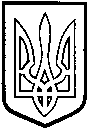             ТОМАШПІЛЬСЬКА РАЙОННА РАДА          В І Н Н И Ц Ь К О Ї  О Б Л А С Т І         Р І Ш Е Н Н Я  №88від 2 червня 2016 року                                                              5 сесія 7 скликанняПро призначення членів редакційної ради районного комунального підприємства «Редакція газети і радіомовлення «Томашпільський вісник» від установи-засновника	Відповідно до пункту 7 частини 1 статті 43 Закону України «Про місцеве самоврядування в Україні», пункту 2, 5 статті 57 Закону України «Про телебачення і радіомовлення», редакційного Статуту районного комунального підприємства «Редакція газети і радіомовлення «Томашпільський вісник», затвердженого рішенням 15 сесії районної ради 5 скликання №171 від 28.02.2008 року, враховуючи висновок постійної комісії районної ради з питань регламенту, депутатської діяльності і етики, гласності, адміністративно-територіального устрою, взаємодії з органами місцевого самоврядування, зміцнення законності і правопорядку, охорони прав людини, районна рада ВИРІШИЛА:	1. Призначити від установи-засновника до складу редакційної ради районного комунального підприємства «Редакція газети і радіомовлення «Томашпільський вісник» Ставнійчука В.А. – голову постійної комісії районної ради з питань регламенту, депутатської діяльності і етики, гласності, адміністративно-територіального устрою, взаємодії з органами місцевого самоврядування, зміцнення законності і правопорядку, охорони прав людини та Гаврилюка В.А. – голову постійної комісії районної ради з питань регулювання комунальної власності, комплексного розвитку та благоустрою населених пунктів, охорони довкілля, будівництва і приватизації.2. Визнати таким, що втратило чинність рішення 29 сесії районної ради 6 скликання №475 від 27.03.2014 року «Про призначення членів редакційної ради районного комунального підприємства «Редакція газети і радіомовлення «Томашпільський вісник» від установи-засновника».	3. Контроль за виконання даного рішення покласти на постійну комісію районної ради з питань регламенту, депутатської діяльності і етики, гласності, адміністративно-територіального устрою, взаємодії з органами місцевого самоврядування, зміцнення законності і правопорядку, охорони прав людини (Ставнійчук В.А.).Голова районної ради						Д.Коритчук